First Mennonite Church of Christian Pianist – Lu Goering, Worship Leader – Lurline Wiens , Song Leader – Steve KaufmanApril 16, 2023Gathering and PraisingWelcomeMorning PrayerAnnouncementsCall to WorshipLeader:  God stretches out the heavens and shapes the earth.People:  Come and give thanks!Leader:  God raises up the mountains and pours water into the seas.People:  Come and give thanks!Leader:  God calls forth plants from the soil and forms animals in infinite variety.People:  Come and give thanks!Leader:  God breathes upon us and fills us with life.People:  Come lift your voices in praise!Leader:  God gives our lives meaning through laughter and tears.People:  Come lift your voices in praise!Leader:  God touches our hearts through family and friends.People:  Come lift your voices in praise!Leader:  God loves us and blesses us with everything good.People:  Come and worship!Leader:  God loves us and overwhelms us with never-ending generosity.People:  Come and worship!Leader:  God loves us and surrounds us with love in abundance!People:  Come and worship!*Hymn –“All Hail the Power of Jesus’ Name” 	             VT #36Offering   (put your offering in the plate at the back of the church)Offertory PrayerReceiving God’s WordSermon – “You are qualified”			                    TJ HellingHymn – “Blessed Assurance”				           VT #435Sharing with One AnotherSharing Joys and Prayer RequestsPrayer of the Church  Going in God’s Name*Closing Hymn – “Gott ist die Liebe”		           VT #158*Benediction *Those who are able are invited to standPastor Pete EmeryPastor Pete’s email:  fmcc.pastorpete@gmail.comPastor Pete’s Cell Phone:  785-577-1447Pastor’s office Hours:  Monday-Friday 9:00 am-3:00 pmStudy Phone 620-345-8766Church Secretary:  Lurline WiensLurline’s phone number:  620-345-6657Lurline’s email:  fmcc.secretary1@gmail.comOffice hours:  Tues. 1:00-4:30PM, Thurs-Fri. 8:30AM-11:30amChurch Phone:  620-345-2546Church Website:  www.fmccmoundridge.org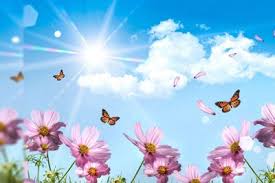 First Mennonite Church of ChristianMoundridge, KSA welcoming Community of Christians for PeaceApril 16, 2023PRAYER PLACES/JOYOUS JOURNEYSContinue to pray for Sheryl and Russ StuckyJerry and Delores Voth are moving into Assisted Living at Pine Village.Pray for the many victims of the recent weather.We know that troubles produce endurance, and endurance brings God’s approval, and His approval creates hope.  						Romans 5:3-4If you have prayer requests or items of joy, contact one of the Care Team members so we can add those requests as needed.  Members are:  Pat Krehbiel, Dwight Goering or Cheri Kaufman.OpportunitiesToday:    9:30:  Sunday School	   10:30:  Worship ServiceApril 16:  TJ Helling speakerApril 17:  STEPSMC GraduationApril 22:  Glenn Stucky Memorial ServiceApril 23:  Education Sunday with West Zion and pot luck dinner at FMCCApril 30:  Communion during the church serviceSunday, April 23: Organist – Roberta Gingerich, Worship Leader – Pastor Pete Emery, Service – Bell Canto Singers, Hesston College and Peter Goerzen, Bethel College."Jesus said to her, 'I am the resurrection and the life. The one who believes in me will live, even though they die;
 and whoever lives by believing in me will never die.
                                           John 11:25-26AnnouncementsOur Coins Count – The total amount donated to the sale was $167.97.  Thank you every one for donating your coins!Education Sunday will be held on Sunday, April 23 at our church with West Zion joining us.  The Bell Cantro Singers from Hesston College will bring special music and Bethel College will provide the speaker.  A pot luck meal will follow.  We will have college kids to feed.  Bring extra food.
You're invited to STEPMC's Getting Ahead Graduation on April17, at 6:00 PM at our church. Come hear some powerful stories and surround our graduates with support as they continue their journeys out ofpoverty. It's such a powerful night to be a part of! Supper andrefreshments to follow. Hope to see you all there!“Thank you for the tremendous response to this year’s Anchor’s Banquet!  We are almost at capacity for our banquet on May 3rd.  If you are still interested in joining us that evening, please call Pine Village at 620-345-2901 or go to the Pine Village website to RSVP.  If seats are still available, we will be sure to get you in, and if all spaces are spoken for, we will get your name on a waiting list should there be cancellations. Dan Meers, the KC Wolf, will be telling his story and the Carriage Crossing restaurant will be providing our meal.  Tickets are $100 and all of the proceeds go to support our endowment fund to further Pine Village’s ministry.  Thanks again for your partnership, kindness and support!”The Moundridge Community Blood Drive is scheduled for Friday, April 28 from 12:00 noon until 6:00 PM at the Pine Village Wellness Center.  For an appointment call 1-800-733-2767 or visit www.redcrossblood.org and “Moundridge” for the sponsor code.  If you have any questions, call Carol at 620-345-6774 or email bczerger@mtelco.net. Thank you for your support.Moundridge Food Pantry is looking for Volunteers! We serve anyone in need in the Moundridge School District and we can't operate without great volunteers! It is only one hour at a time and no experience needed! We will train you on the job. For more information contact Emily Regier (785)341-3627.Bethel College announcements are on the south bulletin board.